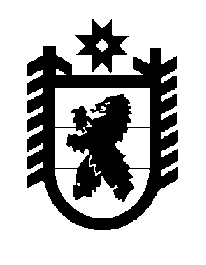 Российская Федерация Республика Карелия    ПРАВИТЕЛЬСТВО РЕСПУБЛИКИ КАРЕЛИЯРАСПОРЯЖЕНИЕот  22 декабря 2015 года № 794р-Пг. Петрозаводск В соответствии с постановлением Правительства Республики Карелия от 15 ноября 1999 года № 141-П «О стипендиях Правительства Республики Карелия членам творческих союзов»:	1. Назначить в 2015 году стипендии Правительства Республики Карелия членам творческих союзов (далее – стипендии):	Бердовой Светлане Александровне (Карельское республиканское представительство Общероссийской общественной организации «Союз российских писателей»);	Борщевскому Александру Андреевичу	 (Карельская региональная общественная организация «Союз архитекторов Карелии»);	Дмитриеву Дмитрию Николаевичу (Карельское региональное отделение Общероссийской общественной организации «Союз Дизайнеров России»);	Заболотной Марии Михайловне (отделение Общероссийской общественной организации «Союз театральных деятелей Российской Федерации (Всероссийское театральное общество)» – «Союз театральных деятелей Республики Карелия»);	Зорину Владимиру Викторовичу (Карельское региональное отделение Общероссийской общественной организации «Союз Дизайнеров России»);	Красавцевой Наталье Григорьевне (Карельское региональное отделение Общероссийской общественной организации «Союз писателей России»);	Левашовой Анне Юрьевне (региональное отделение «Союз журналистов Карелии» Общероссийской общественной организации «Союз журналистов России»);	Москину Дмитрию Николаевичу (Карельская региональная общественная организация «Творческий союз художников Карелии»);	Напрееву Борису Дмитриевичу (Общественная организация Союз композиторов Карелии);	Новикову Дмитрию Геннадьевичу (Республиканская общественная организация «Карельский Союз писателей»);	Савельевой Снежане Геннадьевне (отделение Общероссийской общественной организации «Союз театральных деятелей Российской Федерации (Всероссийское театральное общество)» – «Союз театральных деятелей Республики Карелия»);	Сало Анастасии Васильевне (Общественная организация Союз композиторов Карелии);	Таеву Евгению Григорьевичу (Карельская региональная обществен-ная организация «Союз архитекторов Карелии»);	Тиккуевой Ирине Николаевне (Карельское региональное отделение Всероссийской творческой общественной организации «Союз художников России»).	2. Министерству культуры Республики Карелия осуществить выплату стипендий в срок до 31 декабря 2015 года в пределах средств, предусмотренных бюджетной росписью на 2015 год.           ГлаваРеспублики  Карелия                                                              А.П. Худилайнен